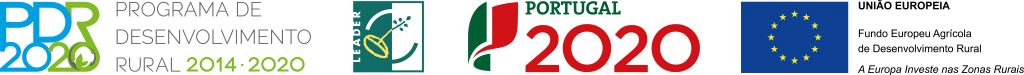 FICHA DE PROJETODesignação do projeto: Rural Experimenta Código do projeto | PDR2020-103-053966Objetivo principal | Valorizar as atividades do setor criativo Região de intervenção | Terra Fria Transmontana Entidade beneficiária | CoraNE – Associação de Desenvolvimento dos Concelhos da Raia Nordestina ~Data de aprovação |23-10-2019 Data de início | 28-10-2020
Data de conclusão | 07-11-2021Custo total elegível |49 628.66€Apoio financeiro da União Europeia | 44 665.81€ObjetivosDesenvolver e consolidar o tecido empresarial; promover o trabalho em rede entre as ADL’s e os atores regionais; Mostrar o Norte de Portugal como destino privilegiado; Cooperar com entidades de outras regiões da União Europeia e de Países de expressão oficial portuguesa que participarão ativamente no desenvolvimento conjunto de várias atividades; 
Inovar na oferta dos territórios rurais.